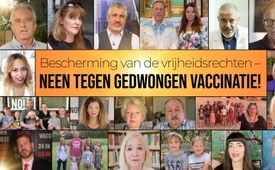 Bescherming van de vrijheidsrechten – neen tegen gedwongen vaccinatie!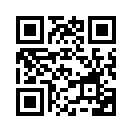 Staat de wereldbevolking op dit moment voor een nieuwe bedreiging, het gevaar, tot vaccinaties gedwongen te worden? Sommigen zeggen, dat elke persoon op de planeet gevaccineerd en getraceerd moet worden, om terug te kunnen keren naar de normaliteit. Is dit nu gebaseerd op degelijke wetenschap? Is onze vrijheid bedreigd? Deze video wil een antwoord geven op deze en andere vragen. Kla.TV heeft deze video voor haar kijkers vertaald en nagesynchroniseerd met de Engelse titel “We say no!” Geef moed aan anderen en verspreid deze videoBescherming van de vrijheidsrechten – neen tegen gedwongen vaccinatie!

In 1963 hield de president van de Verenigde Staten, John F. Kennedy, een toespraak op de Amerikaanse Universiteit in Washington D.C. over wat hij “Het belangrijkste thema van de wereld” noemde. Dit thema was, volgens John F. Kennedy, “... een thema waarover te vaak onwetendheid heerst en waarvan de waarheid te weinig wordt opgemerkt.” John F. Kennedy sprak toen zelf over de vrede: (Citaat) “Welk soort vrede bedoel ik? Welke soort vrede zoeken we? ... Ik heb het over echte vrede, het soort vrede, dat het leven op de aarde de moeite waard maakt, het soort vrede, dat mannen en naties in staat stelt, om te groeien en te hopen op een beter leven voor hun kinderen en het op te bouwen - niet alleen vrede voor de Amerikanen, maar vrede voor alle mannen en vrouwen - niet alleen vrede in onze tijd, maar vrede voor alle tijden”. (Citaat einde) 
Op 29 augustus 2020 hield de milieuadvocaat en neef van John F. kennedy, Robert F. Kennedy Jr. een rede op de grote demonstratie in Berlijn, die hij afsloot met de volgende woorden: “Deze pandemie komt de elite van pas, zodat zij ons alles kan dicteren, wat ze wil. ... En we zeggen vandaag tegen hen: u neemt onze vrijheid niet weg! U vergiftigt onze kinderen niet! We eisen onze democratie terug.” 
Op 14 september 2020 verscheen op de website van Kennedy’s organisatie “Children's Health Defense” een oproep  tot bescherming van “de individuele en medische vrijheidsrechten”. Bekijk nu de volgende video, die Kla.TV vandaag in volle lengte en ongecensureerd voor haar kijkers publiceert: 
Wij vertegenwoordigen miljoenen mensen, die het recht op gezondheidsvrijheid voor onszelf en onze families willen. In de afgelopen maanden hebben mensen over de hele wereld te lijden gehad onder dood, ziekte, lockdowns, quarantaines, sluitingen van scholen, levensmiddelenschaarste en andere beperkingen, dit alles vanwege COVID. En nu staan we voor een nieuwe bedreiging, het gevaar, tot vaccinaties gedwongen te worden. Sommigen voorspellen dat we ons leven pas terugkrijgen als we gevaccineerd zijn. Sommigen zeggen, dat elke persoon op de planeet gevaccineerd en gecontroleerd moet worden, om weer terug te keren naar normaliteit. Is dit nu gebaseerd op degelijke wetenschap? Werden de Verenigde Staten niet gegrondvest op vrijheid? Wie zijn deze mensen eigenlijk, die ons deze dingen vertellen? Wie zijn deze mensen eigenlijk? Wie zijn deze mensen? Wie zijn deze mensen? Wie zijn deze mensen eigenlijk? Wie zijn deze mensen? Wie zijn deze mensen eigenlijk? We zijn wetenschappers, artsen, verpleegkundigen, advocaten, religieuze leiders, ouders, journalisten en andere beroepen. Wij zijn vrijheidslievende mensen, die nooit zullen toestaan, dat slecht geteste producten - vrij van aansprakelijkheid - in ons of onze kinderen worden geïnjecteerd! 
We zeggen “Neen!” “Neen!” “Neen!” Neen! Neen! Neen! Neen! We zeggen “Neen”! 
De verordening van een invasieve medische handelswijze is in strijd met onze meest fundamentele rechten. Alle medische handelswijzen, inclusief vaccins, zijn met risico's verbonden; ze moeten vrijwillig zijn. En vaccinatieschade is niet zeldzaam. De schade ontstaat na ongeveer 1 op de 40 toegediende doses, volgens een studie van het U.S. Agency for Health Research Qualitys uit 2010. Onder vaccinatiedwang te worden geplaatst, om op school te mogen blijven, een baan te behouden, een uitkering te krijgen of aan boord te gaan van een vliegtuig, schendt onze - door God gegeven - rechten op persoonlijke autonomie, toestemming na informatie, ouderlijke rechten, godsdienstvrijheid, medische vrijheid, gelijkwaardige bescherming en een faire rechtsgang. Wat zult u doen, wat zult u doen, als er iemand aan uw deur komt opdagen, om u of uw kinderen te vaccineren? 
We zeggen “Neen!” “Neen!” “Neen!” “Neen!” “Neen!” “Neen!” We zeggen “Neen!”
Zult u akkoord gaan of zult u weigeren? Als uw werkgever, uw school of de overheid u tot vaccinatie kan dwingen; wat is dan het volgende? Meer verplichte medicijnen? Meer gedwongen vervolging? Alles voor het algemeen welzijn? 
We staan voor uw en onze rechten in, met inbegrip van uw recht op toestemming.
Maar één ding zou u moeten weten: Geen - van de door de regering aanbevolen - vaccin is ooit getest tegen een echt placebo. Vaccins worden getest tegen andere vaccins of vaccinbestanddelen, om schade te verbergen. … om de schade te verbergen. En de regering heeft het hele kindervaccinatieprogramma nooit onderworpen aan een vergelijkende studie tussen gevaccineerde en niet-gevaccineerde kinderen. Vaccins worden meestal gedurende dagen of weken getest, niet gedurende jaren zoals medicijnen. Overheidsinstellingen, die verantwoordelijk zijn voor vaccins, zijn in wezen vaccinatiebedrijven die octrooien bezitten en licentievergoedingen verdienen. Zij zijn de marionetten van de industrie. Mainstream media censureren informatie fel, censureren informatie fel, censureren informatie streng; Mainstream media censureren informatie fel, die kritisch zijn voor vaccins. De vaccinbedrijven geven elk jaar miljarden uit voor reclame aan de grote mediabedrijven in ons land, en ze kopen niet alleen advertentieruimte, maar dicteren ook de inhoud van het nieuws. Het is belangrijk te weten dat men een vaccinfabrikant niet kan aanklagen vanwege schade of overlijden door vaccinatie. In de plaats daarvan moet u een proces van staatsclaims doorlopen, waarin de meeste mensen verliezen. Vaccinfabrikanten krijgen alle winst, maar de gekwetsten krijgen alle fysieke, mentale, emotionele en financiële verliezen. COVID-19-vaccins hebben miljarden aan overheidssubsidies en particulier geld ontvangen. Deze vaccins zijn “te groot, om te laten vallen”, hoewel de klinische proeven catastrofaal zijn verlopen. 

Dus, alstublieft: wees moedig! Wees u moedig! Sta op voor UW recht om toe te stemmen of af te wijzen. Bescherm uw door God gegeven rechten. Bescherm uw door God gegeven rechten. Bescherm uw door God gegeven rechten. U beslist - niet de regering! U beslist - welke stoffen in het lichaam van uw kinderen en in uw eigen lichaam mogen worden geïnjecteerd - niet de regering! U beslist welke stoffen in het lichaam van uw kinderen en in uw eigen lichaam mogen worden geïnjecteerd. Onze gezondheid, onze vrijheid en onze toekomst hangen af van wat we NU doen! Dus zeg neen en hou voet bij stuk. Vanuit Canada, het echte Noorden, dat sterk en vrij is, zeggen we NEEN - en we houden voet bij stuk. We blijven standvastig hier in Japan. We blijven standvastig hier in Duitsland, in Brazilië, in Nieuw-Zeeland, in Frankrijk. Wit-Rusland zegt NEEN. Noorwegen, Schotland, Mexico, Noord-Ierland, Australië, Chili, Spanje, Nigeria, Denemarken. En in Engeland houden we voet bij stuk en zeggen we NEEN. En we zeggen NEEN. En we zeggen NEEN. En we zeggen NEEN! We zeggen NEEN! Neen! We zeggen NEEN! We zeggen NEEN! We blijven standvastig hier in Israël. En we zeggen NEEN!
 De Children's Health Defense is er trots op, samen te werken met meer dan 30 organisaties en meer dan 20 landen om medische contracten, onveilige vaccins en in toenemende mate totalitaire regeringen terug te dringen. 
In de komende maanden zullen deze thema’s aan het voorste front en het middelpunt van debat staan in de hele wereld, als mensen besluiten zich vast te klampen aan hun vrijheden of blindelings de decreten volgen, die worden uitgevaardigd door corrupte regeringsambtenaren en bedrijven met een winstoogmerk. 
Het ontstaan van deze video werd bereikt door de samenwerking van organisaties en individuen, die niet werkloos zullen toezien, hoe burgers geleidelijk aan van hun vrijheid worden beroofd, totdat totale tirannie heerst. 
Alstublieft staat u gemeenschappelijk met ons op en eis, dat onze individuele en medische vrijheden voor altijd worden beschermd. De tijd, dapper te zijn, is nu aangebroken.door kee.Bronnen:https://childrenshealthdefense.org/news/community-and-world-united-we-say-noDit zou u ook kunnen interesseren:#Vaccinatie - www.kla.tv/Vaccinatie

#Media - www.kla.tv/Media-nlKla.TV – Het andere nieuws ... vrij – onafhankelijk – ongecensureerd ...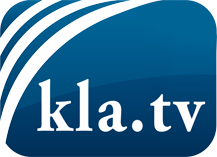 wat de media niet zouden moeten verzwijgen ...zelden gehoord van het volk, voor het volk ...nieuwsupdate elke 3 dagen vanaf 19:45 uur op www.kla.tv/nlHet is de moeite waard om het bij te houden!Gratis abonnement nieuwsbrief 2-wekelijks per E-Mail
verkrijgt u op: www.kla.tv/abo-nlKennisgeving:Tegenstemmen worden helaas steeds weer gecensureerd en onderdrukt. Zolang wij niet volgens de belangen en ideologieën van de kartelmedia journalistiek bedrijven, moeten wij er elk moment op bedacht zijn, dat er voorwendselen zullen worden gezocht om Kla.TV te blokkeren of te benadelen.Verbindt u daarom vandaag nog internetonafhankelijk met het netwerk!
Klickt u hier: www.kla.tv/vernetzung&lang=nlLicence:    Creative Commons-Licentie met naamgeving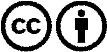 Verspreiding en herbewerking is met naamgeving gewenst! Het materiaal mag echter niet uit de context gehaald gepresenteerd worden.
Met openbaar geld (GEZ, ...) gefinancierde instituties is het gebruik hiervan zonder overleg verboden.Schendingen kunnen strafrechtelijk vervolgd worden.